This diversity information is collected by government departments managing appointments to the board of public bodies, on behalf of the Cabinet Office and The Office of the Commissioner for Public Appointments (OCPA). This data will not be connected to your name when it is shared, it supplied anonymously.  It is collected for the purposes of measures or decisions with respect to your application for a government public appointment.OCPA collects diversity information in order to produce management information about the public appointments process, and the diversity of the field of applicants. It will be published on OCPA’s website, in summary form, in order to enable government to meet its public sector equality duty under section 149 of the Equality Act 2010.This data is collected and held on the basis that you consented to provide this information to departments alongside your application and you have not given notice that you do not wish for your data to be processed for this purpose.This data may be held for up to 5 years by OCPA, Cabinet Office and the Government Department, who are the co-controllers of the data. This data shared with Cabinet Office IT suppliers in order to securely collect and store the data identified as data processors.DIVERSITY MONITORING FORMPublic appointments are made on merit in accordance with the Cabinet Office Governance Code and the Public Appointments Order in Council.  By completing the attached diversity monitoring form you will be helping us meet our public sector equality duty under section 149 of the Equality Act 2012.  Your personal data will always be treated in confidence and when anonymised with data from other applicants will help compile the Annual Statistical Bulletin of the Commissioner for Public Appointments.  Your responses to sections 1 – 8 will never be made available to the panel considering your application. 1. GenderWhat is your gender?☐  Female  ☐  Male☐  I prefer to describe myself as _________________________________☐  I prefer not to say   2. EthnicityPlease mark the box that most accurately describes your ethnicity:What is your ethnic group?White☐  English / Welsh / Scottish / Northern Irish / British☐  Irish☐  Gypsy or Irish Traveller☐  Any other White background, please describe ______________________________________Mixed / Multiple ethnic groups☐  White and Black Caribbean☐  White and Black African☐  White and Asian☐  Any other Mixed / Multiple ethnic background, please describe _________________________Asian / Asian British	☐  Indian                                       ☐  Pakistani☐  Bangladeshi			☐  Chinese			     		       ☐  Any other Asian background, please describe ______________________________________   Black	☐  African☐  Caribbean☐  Any other Black / African / Caribbean background, please describe ______________________Other ethnic group☐  Arab☐  Any other ethnic group, please describe ____________________________________________☐  I prefer not to say3. AgeWhat was your age group at your last birthday? ☐  16-24	☐  25-34	☐  35-44	☐  45-54	☐  55-64	☐  65-74	☐  75-84☐  85 or over	☐  I prefer not to say4. Sexual OrientationWhat is your sexual orientation?☐  Bisexual           ☐  Gay or lesbian    ☐  Heterosexual        ☐  Other☐  I prefer not to say   5. Religion or beliefWhat is your religion or belief?☐ Buddhist       ☐ Christian      ☐ Hindu      ☐ Jewish     ☐ Muslim     ☐ Sikh☐ Other            ☐ No Religion or Atheist        ☐ I prefer not to say 6. Where is your principle place of residence?Which region does your principal residence fall within?☐  North East  ☐  North West  ☐  Yorkshire and Humberside  ☐  East Midlands  ☐  West Midlands☐  East  ☐  London  ☐  South East  ☐  South West  ☐  Wales  ☐  Scotland  ☐  Northern Ireland☐  I prefer not to say7. What is your principle employment, if any?Please tick the occupational sector box that best describes your main employment, if any:☐  Mostly Civil Service               ☐  Mostly Private Sector          ☐  Mostly Third Sector      ☐  Mostly wider Public Sector   ☐  Mixed	      ☐  Other	      ☐  I prefer not to say8. Do you hold any other public appointments?This includes all non-departmental public bodies (NDPBs), NHS bodies, parole boards and research councils. It does not include sitting as a school governor or any positions within charities. How many other public appointments do you currently hold?☐  0      ☐  1      ☐  2      ☐  3      ☐  4      ☐  5-9      ☐  10 or more       ☐  I prefer not to say   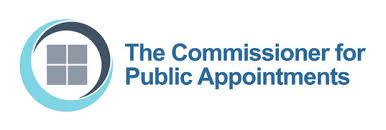 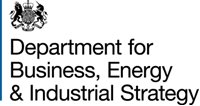 